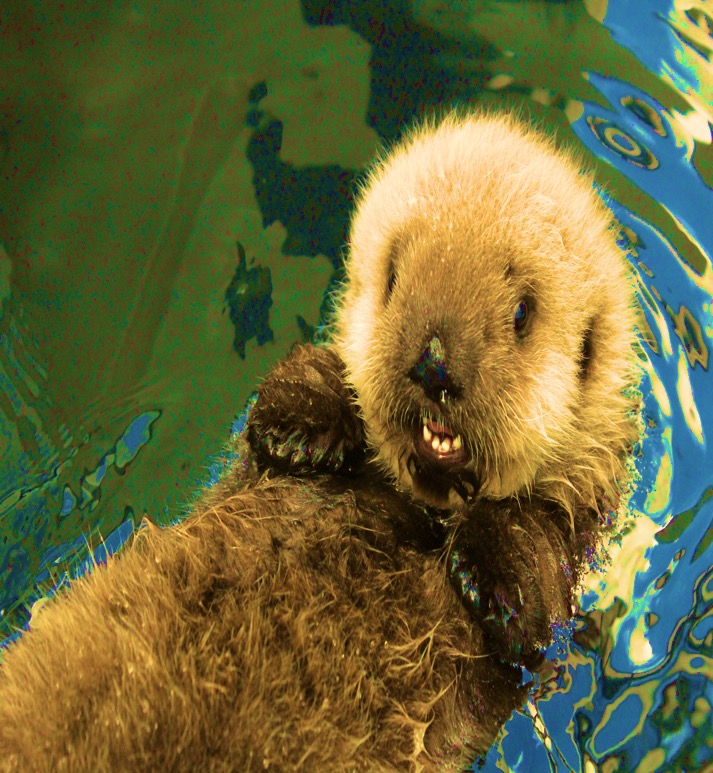 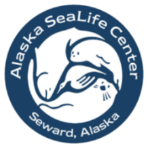 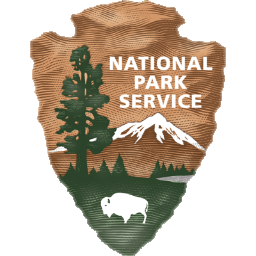 Teacher’s NameEmail AddressSchool Name & Grade LevelTeacher’s Mailing AddressContact Phone NumberDietary Restrictions?Gender(Participants will be housed in double-occupancy rooms.     You may request to room with a participant you know.)Are you interested in earning UAA credit?(Note: A separate fee to UAA will be required.)